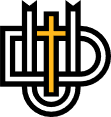 JOB DESCRIPTIONDEPARTMENT:  NursingPOSITION TYPE:  Full-Time FacultySTART DATE:  August 1, 2020PURPOSE OF POSITION:  To teach a variety of undergraduate courses and supervise student clinical practice in the Nursing Department at Dordt University. QUALIFICATIONS:Personal commitment to a Reformed Christian perspective and the ability to articulate that perspective well in the context of teaching courses in nursing.Personal endorsement of The Educational Task of Dordt University and commitment to the curricular design set forth in The Educational Framework of Dordt University.A Master’s degree in nursing with post-secondary teaching experience, current nursing licensure in accordance with the Iowa Board of Nursing, and current healthcare provider CPR certification.  Demonstrated excellence in college teaching, including instructional design and dynamic classroom management, and continual assessment of student learning.  Mature interpersonal, collaborative, and oral and written communication skills that indicate the ability to work effectively with students, faculty and staff, community members, and other professionals.Compatibility for effective teamwork with department members, students, and staff.RESPONSIBILITIES:  Teach a range of undergraduate courses in Dordt University’s BSN program.Supervise experiential student learning in simulation and clinical.Collaborate with the nursing faculty in fulfilling the requirements for department accreditation. Assist the nursing faculty with development and maintenance of clinical agreements and relationships with clinical sites.Work with the Admissions Office in answering questions for potential recruits.Participate in department tasks including curriculum development and review, assessment of student learning, student advising, and committee assignments.Develop and implement a personal annual contribution and professional development plan consistent with college and departmental goals; use the plan as part of regular self-assessment.Participate in the Core program and campus life of Dordt University.